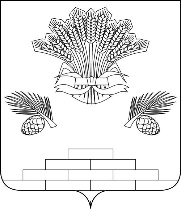 АДМИНИСТРАЦИЯ ЯШКИНСКОГО МУНИЦИПАЛЬНОГО ОКРУГАПОСТАНОВЛЕНИЕ«16» декабря 2020 г. № 1288-п пгт ЯшкиноОб изменении вида разрешенного использования объекта капитального строительства На основании заявления  Шилко Вячеслава Викторовича  от 15.11.2020  об изменении вида разрешенного использования объекта капитального строительства,  в соответствии со статьей 39 Градостроительного кодекса Российской Федерации, Федеральным законом от 06.10.2003 №131-ФЗ «Об общих принципах организации местного самоуправления в Российской Федерации», руководствуясь Уставом Яшкинского муниципального округа, глава Яшкинского муниципального округа постановляет:Изменить вид разрешенного использования объекта капитального строительства в границах территории кадастрового квартала 42:19:0201004, с кадастровым  номером 42:19:0201004:532, площадью 28 кв. м, расположенного по адресу (местоположение): Кемеровская область, Яшкинский район, пос. Осоавиахим,  ул. Машиностроителей, № 24, с вида разрешенного использования  «Жилое строение без права регистрации проживания» на «Жилой дом».Опубликовать настоящее постановление в газете «Яшкинский вестник».	Разместить настоящее постановление на официальном сайте администрации Яшкинского муниципального округа в информационно-телекоммуникационной сети «Интернет».Контроль  за исполнением настоящего постановления возложить на начальника Управления жизнеобеспечения и градостроительства администрации Яшкинского муниципального округа - заместителя главы Яшкинского муниципального округа Р.И. Муртазина. Настоящее постановление вступает в силу после его официального  опубликования.Глава Яшкинского муниципального округа                                                             Е. М. Курапов